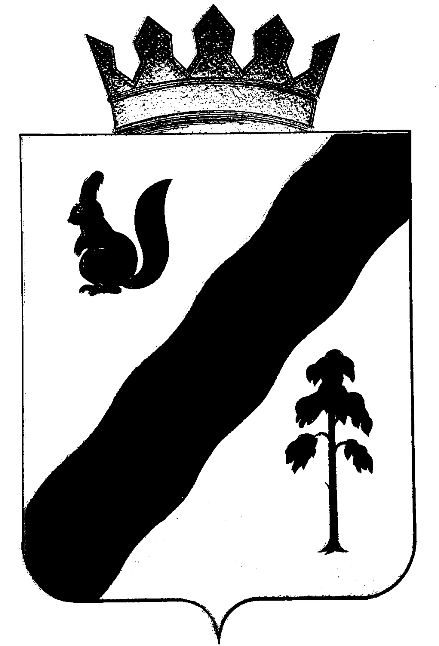 ПОСТАНОВЛЕНИЕАДМИНИСТРАЦИи ГАЙНСКОГО МУНИЦИПАЛЬНОГО ОКРУГАПЕРМСКОГО КРАЯОб   утверждении   Положенияоб архивном отделе администрацииГайнского муниципального округа           	В соответствии с Федеральными законами: от  06.10.2003 г.  № 131-ФЗ      «Об общих принципах организации местного самоуправления в Российской Федерации»,  от  22.10.2004 г.  № 125-ФЗ  «Об архивном  деле в Российской Федерации», Законом Пермского края от 06.03.2007 г. №11-ПК «Об архивном деле в Пермском крае», Уставом муниципального образования «Гайнский муниципальный  округ», администрация Гайнского муниципального округа ПОСТАНОВЛЯЕТ:       	1. Утвердить прилагаемое Положение об архивном отделе администрации Гайнского муниципального округа       	2. Признать утратившим силу постановление главы Гайнского муниципального района от 12.09.2014 г.  №461 «Об утверждении Положения об архивном отделе администрации Гайнского муниципального района».      	3. Контроль за  исполнением настоящего постановления  возложить на и. о. заместителя главы по социальной и внутренней политике – начальника управления образования.Глава муниципального округа-глава администрации Гайнского муниципального округа                                           Е.Г. Шалгинских                                             УТВЕРЖДЕНО                                                                постановлением  главы                                                                      Гайнского муниципального                                   округа                                                              от  27.03.2020      № 65Положение об архивном отделе администрации Гайнского муниципального округа1. Общие положения1.1. Архивный отдел Администрации Гайнского муниципального округа (далее – отдел) является структурным подразделением Администрации Гайнского муниципального округа (далее – Администрация), выполняющим муниципальные функции и реализующим полномочия Администрации в сфере архивного дела на территории Гайнского муниципального округа в соответствии со  ст. 4 Федерального закона от 22.10.2004 №125 "Об архивном деле в Российской Федерации".1.2. Отдел как структурное подразделение Администрации  не пользуется правом юридического лица, использует в установленном порядке печать Администрации, печать отдела, имеет свои  штампы.1.3. В целях обеспечения единых принципов организации хранения, комплектования, учета и использования архивных документов Отдел в своей деятельности  руководствуется  законодательством  Российской  Федерации (в том числе правилами, установленными специально уполномоченным Правительством РФ федеральным органом исполнительной власти - Федеральным архивным агентством), законодательством Пермского края и муниципальными правовыми актами, Уставом муниципального образования «Гайнский муниципальный округ», методическими рекомендациями Агентства по делам архивов Пермского края, настоящим Положением.1.4. Положение об Отделе утверждается главой администрации муниципального округа. В Положении закрепляются организационно-правовой статус Отдела, задачи и функции по руководству архивным делом, полномочия по их реализации, ответственность за состояние, совершенствование и развитие архивного дела в Гайнском муниципальном округе.1.5. Штатная численность Отдела устанавливается в соответствии с действующими нормативами (из расчета 1 штатная единица на 10 тысяч ед.хр.) и объемом выполняемых Отделом работ. 1.6. Финансирование и материально-техническое обеспечение Отдела осуществляется за счет средств бюджета Гайнского муниципального округа.1.7. В соответствии со ст. 15 Федерального закона  от 22.10.2004 №125 "Об архивном деле в Российской Федерации" Отдел, как структурное подразделение Администрации, не вправе осуществлять приносящую доход деятельность.1.8. Дополнительными источниками финансирования могут быть: целевые средства из бюджета Пермского края при реализации программ развития архивного дела, включающих мероприятия в муниципальном округе, реализации отдельных государственных полномочий в сфере архивного дела, спонсорские и иные средства, полученные законным путем.1.9. Администрация обязана обеспечивать финансовые, материально-технические и иные условия, необходимые для комплектования, хранения и учета, использования архивных документов, предоставлять Отделу помещения, отвечающие нормативным требованиям хранения архивных документов и условиям труда работников Отдела.1.10. Администрация, принимающая решение о реконструкции, сносе или передаче здания, обязана предоставить Отделу помещение, отвечающее нормативным требованиям хранения архивных документов.1.11. Отдел возглавляет заведующий, который назначается и освобождается от должности главой администрации Гайнского муниципального округа. Заведующий отделом является муниципальным служащим, должность входит в Реестр муниципальных должностей.1.12. Официальное название Отдела – Архивный отдел администрации Гайнского муниципального округа Пермского края.1.13. Местонахождение Отдела – ул. Дзержинского, д. 4, п. Гайны, Пермский край, 619650.2. Задачи и функции Отдела Основными задачами и функциями отдела являются:2.1. Управление архивным делом от лица Администрации на территории муниципального округа.2.2. Обеспечение сохранности, комплектование и учет документов Архивного фонда Пермского края, находящихся на хранении в Отделе; представление в Агентство  по делам архивов Пермского края необходимых учетных данных для ведения единого государственного централизованного учета документов Архивного фонда Пермского края.2.3. Проведение мероприятий по созданию оптимальных условий хранения документов путем подготовки и представления Администрации и реализации предложений по обеспечению сохранности архивных документов.2.4. Отдел обеспечивает хранение:архивных фондов и архивных документов на бумажных носителях, являющихся муниципальной собственностью Гайнского округа, входящих в состав Архивного фонда Пермского края, в т.ч. образовавшихся в деятельности органов местного самоуправления с момента их создания, в деятельности организаций, отнесенных к муниципальной собственности, а также находящихся в совместном ведении муниципального округа и Пермского края; архивных фондов и архивных документов на бумажных носителях юридических и физических лиц, переданных ранее на законных основаниях в муниципальную собственность, в т.ч. личного происхождения, входящих в негосударственную часть Архивного фонда Пермского края;печатных и других документов, дополняющих фонды отдела; учетных документов, архивных справочников, других документов, необходимых для работы отдела.2.5. Комплектование Отдела документами, имеющими историческое, научное, социальное, политическое или культурное значение для Гайнского муниципального округа, в т.ч.:-составление списков учреждений-источников комплектования Отдела, утверждаемых Главой муниципального округа. Систематическая работа по их уточнению;-отбор и прием документов постоянного  хранения в Отдел;проведение экспертизы ценности документов, хранящихся в Отделе.2.6. Организационно-методическое руководство деятельностью  архивов муниципальных организаций, содействие организациям других форм собственности на основании соглашений об отношениях и сотрудничестве, включая:-ведение в установленном порядке учета документов, хранящихся в организациях - источниках комплектования Отдела и находящихся на территории Гайнского муниципального округа; 	-рассмотрение и согласование положений об  архивах организаций-источников комплектования, экспертных комиссиях, номенклатур дел организаций-источников комплектования Отдела и инструкций по делопроизводству;-рассмотрение и представление в Агентство по делам архивов Пермского края описей дел постоянного  хранения и описей дел по личному составу;-оказание организационно-методической помощи работникам учреждений и организаций, ответственным за архив.2.7. Информационное обеспечение органов местного самоуправления, организация использования архивных документов, удовлетворение прав граждан на архивную информацию, в т. ч.:-информирование органов местного самоуправления, иных организаций муниципального округа о составе и содержании документов Отдела; 	-исполнение запросов граждан  и учреждений на  основании архивных документов;-организация работы пользователей с архивными документами, создание для них условий, необходимых для поиска и изучения архивных документов,  изготовление копий документов по их запросам;- подготовка  выставок архивных документов, материалов для СМИ;-исполнение социально-правовых и иных запросов граждан, выдача архивных справок, заверенных копий и выписок из документов; -рассмотрение заявлений, жалоб граждан, прием граждан;-создание и совершенствование научно-справочного аппарата к документам Отдела, автоматизированных информационно-поисковых систем, банков и баз данных, архивных справочников о составе и содержании документов.В соответствии со ст. 15 Федерального закона от 22.10.2004 №125 "Об архивном деле в Российской Федерации" вся работа по информационному обеспечению органов местного самоуправления и удовлетворению прав граждан на архивную информацию проводится на бесплатной основе. Использование документов в Отделе ведется в соответствии с правилами, разработанными Росархивом - специально уполномоченным Правительством Российской Федерации федеральным органом исполнительной власти.2.8. Составление годовых, перспективных планов работы Отдела, утверждение их в установленном порядке в Администрации.3. Права Отдела Отделу для выполнения возложенных на него задач и функций предоставляется право:3.1. Представлять Администрацию по всем вопросам, входящим в компетенцию отдела.3.2. Вносить на рассмотрение Администрации и Агентства по делам архивов Пермского края предложения по развитию архивного дела, улучшению обеспечения сохранности, комплектованию и использованию архивных документов, участвовать в подготовке и рассмотрении Администрацией вопросов архивного дела, готовить по ним проекты распорядительных документов.3.3. Запрашивать и получать от организаций - источников комплектования, независимо от их ведомственной подчиненности, необходимые сведения о работе и состоянии  архивов учреждений, организаций, предприятий, организации документов в их делопроизводстве.3.4. Принимать участие в работе экспертных комиссий (ЭК) учреждений, организаций, предприятий.3.5. Иметь своего представителя в составе ликвидационных комиссий организаций, предприятий для решения вопросов сохранности документов.3.6. Ставить перед Агентством  вопросы о привлечении к ответственности за нарушение Федерального закона от 22.10.2004 №125 "Об архивном деле в Российской Федерации" должностных лиц и лиц, выполняющих управленческие функции в организациях с различными формами собственности, а также физических лиц.3.7. Взаимодействовать в своей деятельности с органами местного самоуправления, муниципальными и государственными организациями, Агентством по делам архивов Пермского края, общественными организациями для рассмотрения и принятия решений по  различным организационно-методическим и практическим вопросам архивного дела.4. Организация работы Отдела 4.1. Заведующий Отдела исполняет в порядке, определенном Уставом муниципального округа, настоящим Положением, обязанности по должности муниципальной службы на постоянной  профессиональной основе в сфере архивного дела.4.2. При смене заведующего Отделом  прием-передача дел проводится специально созданной комиссией, в состав которой входят представители Администрации, Агентства  по делам архивов Пермского края. Акт приема-передачи утверждается главой администрации муниципального округа и может представляться для сведения в Агентство по делам архивов Пермского края 4.2. Заведующий Отделом:организует деятельность Отдела и несет персональную ответственность за выполнение возложенных на него задач и функций;обеспечивает соблюдение специалистами отдела Правил внутреннего трудового распорядка, должностных регламентов, порядка работы со служебными документами;отчитывается о работе Отдела перед Администрацией и в установленном порядке - перед Агентством по делам архивов Пермского края. 4.3. Деятельность Отдела осуществляется в соответствии с правилами и инструкциями, действующими в системе Федерального архивного агентства, на основе планов работы, утверждаемых Администрацией, с учетом методических рекомендаций Агентства по делам архивов Пермского края.4.4. Реорганизация, ликвидация Отдела осуществляется главой муниципального округа в установленном порядке. При его реорганизации архивные документы и архивные фонды передаются учреждению - правопреемнику. При ликвидации Отдела место хранения архивных документов и архивных фондов определяется главой муниципального округа по согласованию с Агентством по делам архивов Пермского края.27.03.2020№65